Publicado en Málaga  el 08/05/2024 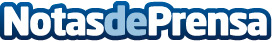 48 horas para visitar edificios inaccesibles y gratis gracias a Open House MálagaLa cuarta edición del festival internacional de arquitectura de Málaga se celebrará del 10 al 12 de mayo. Este año se realizarán más de 55 actividades entre visitas a edificios, rutas y experiencias y todas son gratuitas. 18 rutas a pie por la ciudad para conocer los secretos escondidos de la urbeDatos de contacto:María Moreno PortilloOpen House Málaga 659420889Nota de prensa publicada en: https://www.notasdeprensa.es/48-horas-para-visitar-edificios-inaccesibles-y_1 Categorias: Viaje Historia Andalucia Eventos Urbanismo Patrimonio Arquitectura http://www.notasdeprensa.es